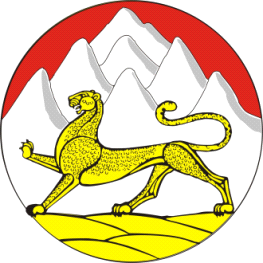 РЕСПУБЛИКА СЕВЕРНАЯ ОСЕТИЯ-АЛАНИЯГЛАВА ДИГОРСКОГО РАЙОНА -ПРЕДСЕДАТЕЛЬ СОБРАНИЯ ПРЕДСТАВИТЕЛЕЙ ПОСТАНОВЛЕНИЕОб утверждении Порядка, проведения антикоррупционной экспертизы нормативных правовых актов (проектов нормативных правовых актов).  ПОСТАНОВЛЯЮ:Утвердить Порядок проведения антикоррупционной экспертизы нормативных правовых актов (проектов нормативных правовых актов).  Настоящее Постановление вступает в силу с момента его официального обнародования и подлежит размещению на сайте администрации Дигорского района. Глава Дигорского района - председатель Собрания представителей                                        Марзоев К.В.Приложение № 1к постановлению Главы Дигорского района                                                                                           от 26 ноября  № 11ПОРЯДОКпроведения антикоррупционной экспертизы нормативных правовых актов Собрания представителей Дигорского района и проектов нормативных правовых актов Собрания представителей Дигорского района Статья 1. Общие положения.1.Настоящий Порядок проведения антикоррупционной экспертизы нормативных правовых актов Собрания представителей Дигорского района и проектов нормативных правовых актов Собрания представителей Дигорского района (далее - Порядок) разработан в соответствии с Федеральным законом                  от 25 декабря 2008 г. № 273-ФЗ «О противодействии коррупции», Федеральным законом от 17 июля 2009 г. № 172-ФЗ «Об антикоррупционной экспертизе нормативных правовых актов и проектов нормативных правовых актов», Законом Республики Северная Осетия-Алания от 15 июня 2009 года № 16-РЗ «О противодействии коррупции в Республике Северная Осетия-Алания» постановлением Правительства Российской Федерации от 26 февраля 2010 г. № 96 «Об антикоррупционной экспертизе нормативных правовых актов и проектов нормативных правовых актов» (далее - Методика).2.Основной задачей проведения антикоррупционной экспертизы нормативных правовых актов Собрания представителей Дигорского района, проектов нормативных правовых актов Собрания представителей Дигорского района, является выявление в них положений, способствующих созданию условий для проявления коррупции и предотвращения включения в нормативные правовые акты указанных положений.3.Антикоррупционная экспертиза проводится с целью предупреждения и выявления при подготовке и принятии нормативных правовых актов Собрания представителей Дигорского района и проектов нормативных правовых актов Собрания представителей Дигорского района  коррупционных факторов и коррупциогенных норм.Статья 2. Антикоррупционная экспертиза проектов нормативных правовых                                                актов.1.Антикоррупционная экспертиза проектов нормативных правовых актов проводится в два этапа:а) при разработке проекта правового акта - разработчиками проекта нормативного правового акта;б) при проведении правовой (юридической) экспертизы проекта правового акта - юридическим отделом администрации Дигорского района РСО-Алания.2. На первом этапе антикоррупционная экспертиза осуществляется при разработке проектов нормативных правовых актов в форме их анализа на коррупциогенность.Анализ на коррупциогенность норм проектов нормативных правовых актов осуществляется их разработчиками в соответствии с Методикой.Результатом анализа на содержание в проекте нормативных правовых актов коррупциогенных факторов при его разработке является вывод об отсутствии              в проекте нормативного правового акта коррупциогенных факторов, содержащихся в пояснительной записке разработчика к проекту нормативного правового акта.3. На втором этапе, антикоррупционная экспертиза проектов нормативных правовых актов осуществляется юридическим отделом администрации Дигорского района в рамках проведения правовой (юридической) экспертизы на этапе согласования проекта нормативного правового акта.Антикоррупционная экспертиза проводится в отношении поступивших                 в юридический отдел администрации Дигорского района проектов нормативных правовых актов в срок не более 10 рабочих дней.По результатам антикоррупционной и правовой (юридической) экспертизы оформляется Заключение.4. При положительном Заключении, после проведенной юридическим отделом администрации Дигорского района экспертизы проекта нормативного правового акта, указанный проект вместе с Заключением направляется юридическим отделом администрации Дигорского района разработчику проекта.Разработчик проекта, получив Заключение, не позднее 1 рабочего дня готовит сопроводительное письмо и копию проекта нормативного правового акта, после чего передает в аппарат Собрания представителей Дигорского района, который в этот же день направляет в прокуратуру Дигорского района для проведения антикоррупционной экспертизы.5. При отрицательном Заключении (выявлении коррупциогенных факторов), после проведенной юридическим отделом администрации Дигорского района экспертизы, указанный проект нормативного правового акта вместе с Заключением направляется юридическим отделом администрации Дигорского района разработчику проекта для устранения выявленных            недостатков путем их исключения из текста проекта нормативного правового акта.После получения Заключения и проекта нормативного правового акта, разработчик проекта в течение 3 рабочих дней устраняет выявленные недостатки и направляет повторно проект нормативного правового акта в юридический отдел администрации Дигорского района. В дальнейшем, процедура проведения антикоррупционной экспертизы проводится в соответствии с пунктом 4 настоящего Порядка.6. В целях обеспечения возможности проведения независимой антикоррупционной экспертизы проектов нормативных правовых актов, юридический отдел администрации Дигорского района в течение 1 рабочего дня, соответствующего дню направления указанных проектов в   прокуратуру Дигорского района, направляет эти проекты для размещения на официальном сайте Дигорского района в сети Интернет с указанием дат начала и окончания приема заключений по результатам независимой антикоррупционной экспертизы в отдел муниципальных электронных услуг и информатизации.7. Независимая антикоррупционная экспертиза проводится юридическими лицами и физическими лицами, аккредитованными в качестве независимых экспертов антикоррупционной экспертизы нормативных правовых актов и проектов нормативных правовых актов, в соответствии с Методикой.Статья 3. Антикоррупционная экспертиза  нормативных правовых актов.                                                             1.Антикоррупционная экспертиза нормативных правовых актов Собрания представителей Дигорского района осуществляется по предметам их ведения при мониторинге применения нормативных правовых актов. Оценка нормативного правового акта проводится  во взаимосвязи с другими нормативными правовыми актами.2. Антикоррупционная экспертиза действующих нормативных правовых актов на основании письменных обращений органов государственной власти, органов местного самоуправления, граждан и организаций с информацией о возможной коррупциогенности указанных актов проводится юридическим отделом администрации Дигорского района в течение 20 календарных дней со дня поступления таких обращений в адрес Собрания представителей Дигорского района.3. Итогом проведенной антикоррупционной экспертизы действующего правового акта являются выявленные в правовом акте коррупциогенные факторы или вывод об их отсутствии.4. Результат антикоррупционной экспертизы действующего правового акта оформляется в виде Заключения (Приложение № 2).Заключение по результатам антикоррупционной экспертизы действующего правового акта, содержащее указание на выявленные в нормативном правовом акте коррупциогенные факторы, направляется главе Дигорского района-председателю Собрания представителей Дигорского района.  Выявление в действующем правовом акте коррупциогенных факторов является основанием для изменения или отмены действующего правового акта в установленном порядке.Антикоррупционная экспертиза не проводится в отношении отмененных или признанных утратившими силу нормативных правовых актов.Главный специалист аппарата Собрания представителей Дигорского района, а в его отсутствие - лицо, его замещающее, в течение 3 суток после принятия и вступления в законную силу нормативного правового акта направляет его в прокуратуру Дигорского района для проведения антикоррупционной экспертизы.Статья 4. Оформление и учет результатов антикоррупционной экспертизы.                                                                       1. По результатам антикоррупционной экспертизы нормативных правовых актов Собрания представителей Дигорского района и проектов  нормативных правовых актов Собрания представителей Дигорского района, составляется Заключение, в котором отражаются все выявленные положения, способствующие созданию условий для проявления коррупции, с указанием структурных единиц документа (решения, проекта решения Собрания представителей Дигорского района) и соответствующих коррупциогенных факторов, а также способов по их устранению.2. В заключении отражаются следующие сведения:1) дата и место подготовки заключения, данные о проводящих экспертизу лицах (фамилия, инициалы, должность);2) реквизиты правового акта или его проекта, проходящего экспертизу;3) перечень выявленных коррупциогенных факторов с указанием их признаков и соответствующих статей (частей, пунктов, подпунктов) правового акта или его проекта, в которых эти факторы выявлены;4) предложения о способах устранения коррупциогенных факторов;5) оценка нормативного правового акта или его проекта во взаимосвязи                  с другими нормативными правовыми актами;6) подпись лица, проводившего экспертизу.3. В случае выявления в проекте нормативного правового акта коррупциогенных факторов результаты антикоррупционной экспертизы оформляются в соответствии с Методикой и отражаются в Заключении, которое направляется субъекту правотворческой инициативы, данного проекта для устранения выявленных коррупциогенных факторов.4. В случае несогласия с результатами антикоррупционной экспертизы субъект правотворческой инициативы представляет главе Дигорского района-председателю собрания представителей Дигорского района  пояснительную записку с обоснованием своего несогласия.5. Заключение об антикоррупционной экспертизе, пояснительная записка субъекта правотворческой инициативы с обоснованием своего несогласия прилагаются к проекту нормативного правового акта для рассмотрения на заседании межведомственной комиссии при администрации Дигорского района по противодействию коррупции.А К ТОб обнародовании постановления главы муниципального образования Дигорский район №11 от 26 ноября 2014 г. «Об утверждении Порядка, проведения антикоррупционной экспертизы нормативных правовых актов (проектов нормативных правовых актов)».  В соответствии с Федеральным законом от 06.10.2003г. №131-Ф3 «Об общих принципах организации местного самоуправления в Российской Федерации»  постановление главы муниципального образования Дигорский район №11 от 26 ноября 2014 г. «Об утверждении Порядка, проведения антикоррупционной экспертизы нормативных правовых актов (проектов нормативных правовых актов)» обнародовано путем размещения на информационном стенде в здании Администрации Дигорского района с 26.11.2014г.  по 10.12.2014г.Заместитель председателя Собранияпредставителей Дигорского района                                               Гуцаев А.Ц. Главный специалист аппарата Собранияпредставителей Дигорского района                                               Агузарова М.Д.«26» ноября 2014г.№ 11г. Дигора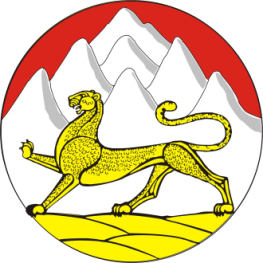 10 декабря 2014г.г. Дигора